Convert Fractions to PercentsDivide the top of the fraction by the bottom, multiply by 100 and add a "%" sign.The simplest method is to use a calculator:Example: What is 5/8 as a percent? Get your calculator and type in "5 ÷ 8 =", the calculator should show 0.625, then multiply by 100 and your answer is: 62.5% (remember to put the "%" so people know it is "per 100")Of course you can do the division in your head or on paper if you don't have a calculator!Another MethodFollow these steps:Example 1: Express 3/4 as a PercentStep 1: We can multiply 4 by 25 to become 100Step 2: Multiply top and bottom by 25:Step 3: Write down 75 with the percent sign:Answer = 75%Example 2: Express 3/16 as a PercentStep 1: We have to multiply 16 by 6.25 to become 100Step 2: Multiply top and bottom by 6.25:Step 3: Write down 18.75 with the percentage sign:Answer = 18.75%Yet Another MethodBecause a percent is actually a ratio (parts per 100) we can also use Proportions to do the conversion.First, put what you know into this form:Then solve using "multiply across the known corners, divide by the third number":Example: convert 3/16 to percentFill in what you know:Multiply across the known corners, then divide by the third number. The "known corners" are top left and bottom right:Percent = (3 × 100) / 16 = 300 / 16 = 18.75%Answer: 3/16 is 18.75% (just like the previous example!)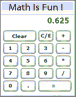 Steps:Divide the top of the fraction by the bottom, Then multiply the result by 100 and read off the answer !Percent means "per 100", so try to change the fraction to ? formPercent means "per 100", so try to change the fraction to  formPercent means "per 100", so try to change the fraction to 100 formStep 1: Find a number you can multiply the bottom of the fraction by to get 100.Step 2: Multiply both top and bottom of the fraction by that number.Step 3. Then write down just the top number with the "%" sign.×25×25×25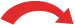 3 = 75 = 4 = 100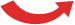 ×25×25×25×6.25×6.25×6.253 = 18.75 = 16 = 100×6.25×6.25×6.25Top of Fraction = Percent = Bottom of Fraction = 1003 = Percent = 16 = 100